Colour appearanceSuggestions for interpretations of Values under the new Feature "Colour appearance". The Feature "Colour appearance" is intended to be used on roof tiles, bricks, tiles etc. Example as below:EV000210 FixedEVxxxxxx GradientEV013007 Patchy (ex Bright)EV003822 Multi-colouredEV000154 OtherFixed colour (roof tile)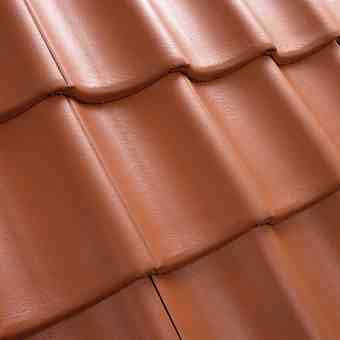 Gradient colour (roof tile)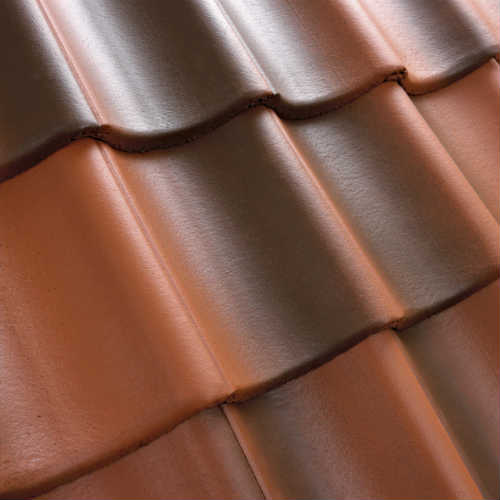 Fixed colour (brick)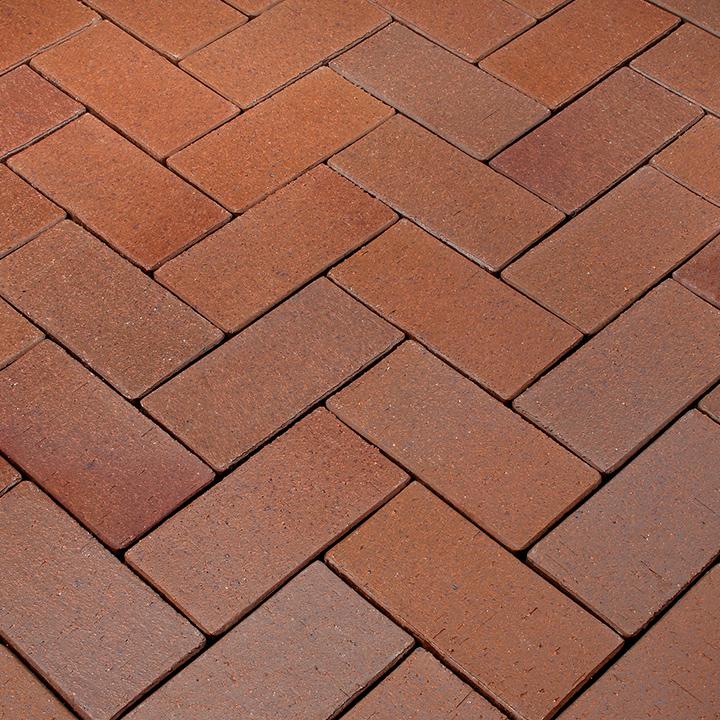 Gradient colour (brick)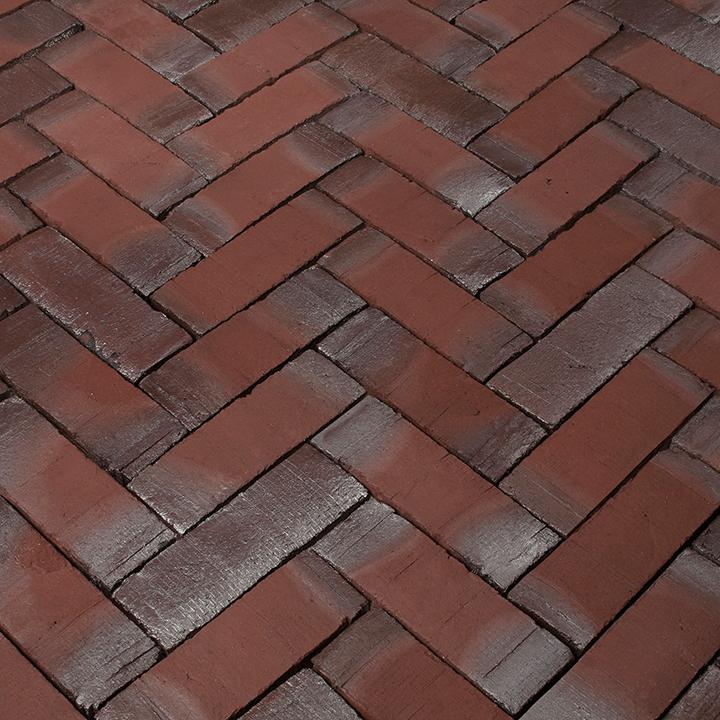 Multi-coloured (brick)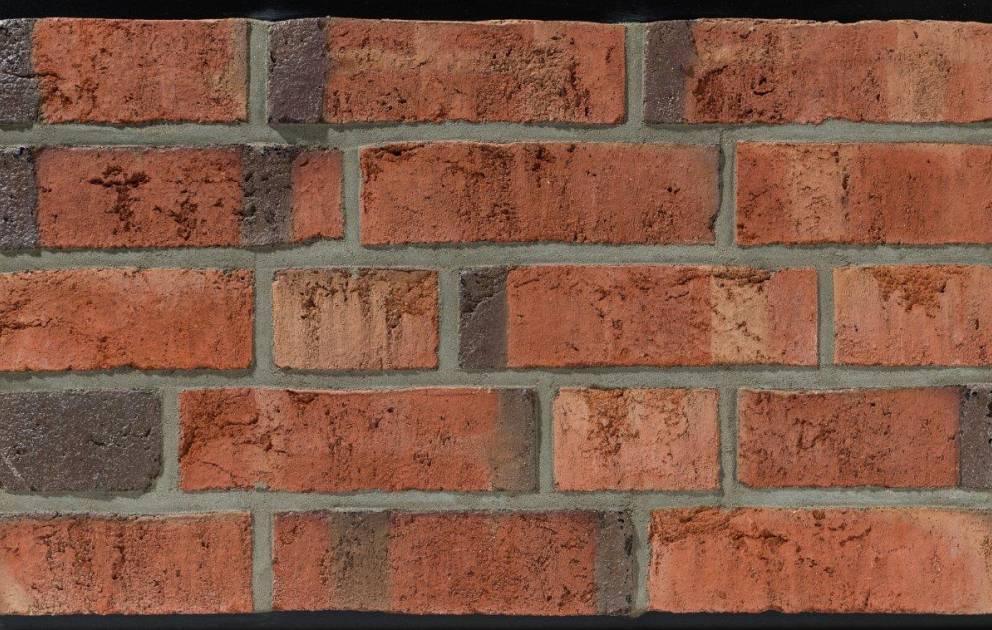 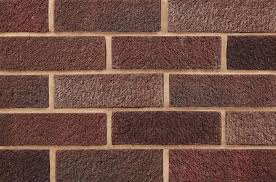 Patchy (brick)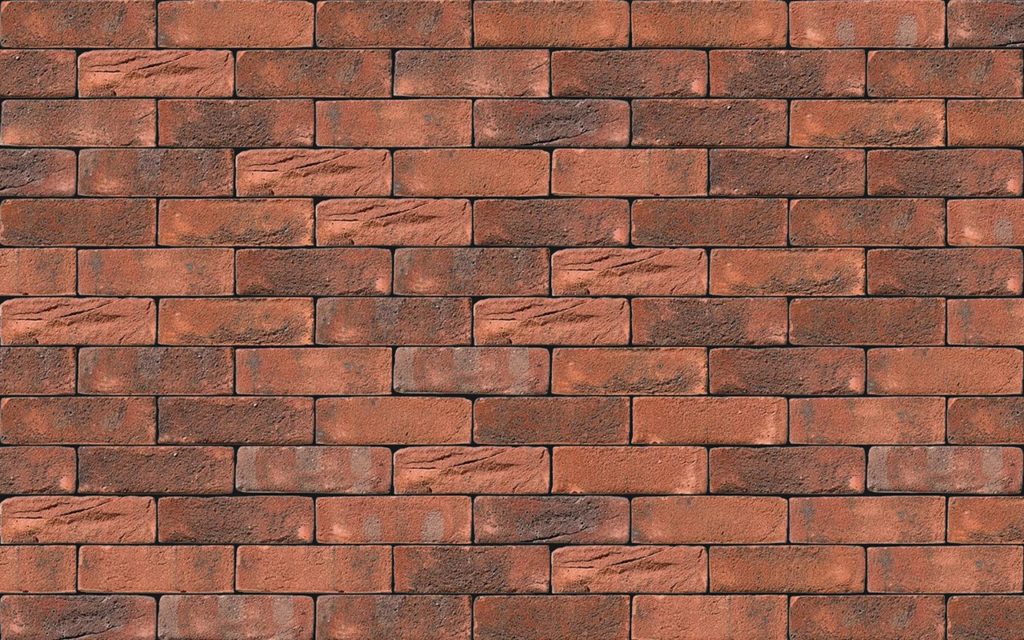 Proposal on behalf of ETIM Sweden 2019-07-09Christer Nordemobranschkonsult.sechrister.nordemo@branschkonsult.sewww.branschkonsult.seLundkulla Produktion ABLundkulla GårdSE-178 92 AdelsöSweden+46 70 655 07 68